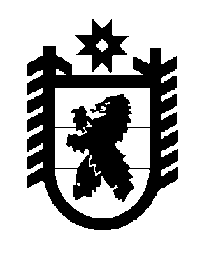 Российская Федерация Республика Карелия    ПРАВИТЕЛЬСТВО РЕСПУБЛИКИ КАРЕЛИЯПОСТАНОВЛЕНИЕ                                          от 3 сентября 2019 года № 341-Пг. Петрозаводск О распределении на 2019 год субсидий местным бюджетам 
на реализацию мероприятий федеральной целевой программы 
«Развитие физической культуры и спорта в Российской Федерации 
на 2016 – 2020 годы» (закупка спортивного оборудования для спортивных школ олимпийского резерва и училищ олимпийского резерва)В соответствии со статьей 9 Закона Республики Карелия от 21 декабря 
2018 года № 2337-ЗРК «О бюджете Республики Карелия на 2019 год и на плановый период 2020 и 2021 годов» Правительство Республики Карелия 
 п о с т а н о в л я е т:Установить распределение на 2019 год субсидий местным бюджетам на реализацию мероприятий федеральной целевой программы «Развитие физической культуры и спорта в Российской Федерации на 2016 – 2020 годы» (закупка спортивного оборудования для спортивных школ олимпийского резерва и училищ олимпийского резерва) согласно приложению.             Глава Республики Карелия                                                		  А.О. ПарфенчиковПриложениек постановлениюПравительства Республики Карелияот 3 сентября 2019 года № 341-ПРаспределение на 2019 год субсидий местным бюджетам на реализацию мероприятий федеральной целевой программы «Развитие физической культуры и спорта 
в Российской Федерации  на 2016 – 2020 годы» (закупка спортивного оборудования для спортивных школ 
олимпийского резерва и училищ олимпийского резерва)(тыс. рублей)_________Муниципальное образованиеСуммаПетрозаводский городской округ3000,0Итого3000,0